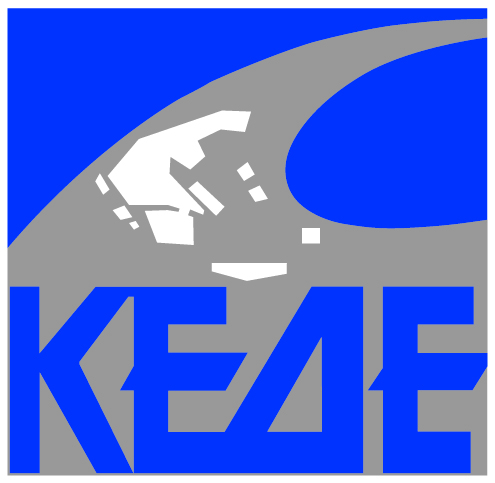 ΚΕΝΤΡΙΚΗ ΕΝΩΣΗΔΗΜΩΝ ΕΛΛΑΔΑΣΘ Ε Μ Α Τ ΑΗμερήσιας διάταξης της συνεδρίασης του Διοικητικού Συμβουλίου της ΚΕΔΕτης 29ης Νοεμβρίου 2017Επικύρωση Πρακτικών Διοικητικού Συμβουλίου.Ενημέρωση Προέδρου.Κείμενα διαλόγου για τη διαμόρφωση των θέσεων της ΚΕΔΕ στο Ετήσιο Τακτικό Συνέδριο, Ιωάννινα 2017.Εισηγητής:	κ. Γ. Πατούλης, Πρόεδρος ΚΕΔΕΠρόταση σύστασης ειδικού μηχανισμού με την άμεση εμπλοκή της Πρωτοβάθμιας Αυτοδιοίκησης, για το σχεδιασμό και την εφαρμογή των έργων των ΟΤΑ Α’ βαθμού στο πλαίσιο του ΕΣΠΑ 2014-2020.Εισηγητές:	κ. Γ. Πατούλης, Πρόεδρος ΚΕΔΕ κ. Δ. Καφαντάρης, Α’ Αντιπρόεδρος ΚΕΔΕΑτζέντα θεμάτων από τον Δήμο Αρταίων:(α)	Μείωση τιμής διοδίων σε Ιόνια Οδό, Εγνατία Οδό, Γέφυρα Ρίου-Αντιρρίου και Ολύμπια Οδό.(β)	Δωρεάν ρεύμα στην Άρτα λόγω λειτουργίας μεγάλων Υδροηλεκτρικών έργων (Πουρνάρι Ι και ΙΙ), αλλά και για τις περιοχές της χώρας που λειτουργούν αντίστοιχα μεγάλα Υ/Η έργα.(γ)	Στήριξη της ΚΕΔΕ στο αίτημα 3 Δήμων της Ηπείρου για την κατανομή κονδυλίων για το Σχέδιο Βιώσιμης Αστικής Ανάπτυξης.(δ)	Καθαρίστριες παιδικών σταθμών.(ε)	Ελεγκτικό Συνέδριο.(στ)	Άρση της απόφασης με την οποία ζητείται Ασφαλιστική ενημερότητα για όλα τα μέλη κάθε Εταιρίας Α.Ε. ώστε να γίνει κάποια ανάθεση και απόφαση για να ζητείται μόνο η Ασφαλιστική Ενημερότητα της Α.Ε .(ζ)	Οπτικές ίνες.(η)	Δυσλειτουργία των Δήμων σχετικά με την κατάργηση της διαδικασίας των Προμηθειών Ανά Δημοτική Ενότητα.(θ)	Να δοθούν στους Δήμους οι δημόσιες εκτάσεις που βρίσκονται στα διοικητικά τους όρια, προκειμένου να αξιοποιηθούν καλύτερα για τους δημότες τους.Εισηγητής:	κ. Χ. Τσιρογιάννης, Δήμαρχος ΑρταίωνΝομοθετικό πλαίσιο για ΚΔΑΠ και ΚΔΑΠ-ΜΕΑ.Εισηγητής:	κ. Ν. Σταυρογιάννης, Πρόεδρος Επιτροπής Παιδείας,Θρησκευμάτων και ΝεολαίαςΠρόταση ρύθμισης και τεκμηρίωσης της αναγκαιότητας για τον εσωτερικό συμψηφισμό της αξιοποίησης του VIRTUAL NET METERING από τους Δήμους.Εισηγητής:	κ. Γ. Μουράτογλου, Γενικός Γραμματέας ΚΕΔΕΑπόφαση στήριξης στα αιτήματα της Κεντρικής Κλαδικής Συνεταιριστικής Ένωσης Καπνού (ΚΑΠΝΙΚΗ).Εισηγητής:	κ. Δ. Τζιαχρήστας, Πρόεδρος Επιτροπής Αγροτικής ΑνάπτυξηςΠαραχώρηση Ναών Κοιμητηρίων.Εισηγητής:	κ. Γ. Δαμουλάκης, Πρόεδρος Επιτροπής Τουριστικής ΑνάπτυξηςΔιάφορα θέματα και ανακοινώσεις.Ο Πρόεδρος της ΚΕΔΕΓεώργιος ΠατούληςΟ Γενικός Διευθυντής της ΚΕΔΕΕυάγγελος Πάνου